CONFÉRENCE DES PARTIES À LA CONVENTION SUR LA DIVERSITÉ BIOLOGIQUETreizième réunionCancún, Mexique, 4-17 décembre 2016 Point 9 de l’ordre du jourDÉCISION ADOPTÉE PAR LA CONFÉRENCE DES PARTIES À LA CONVENTION SUR LA DIVERSITÉ BIOLOGIQUEXIII/1.	Progrès accomplis dans l’application de la Convention, la mise en œuvre du Plan stratégique pour la diversité biologique 2011-2020 et la réalisation des Objectifs d’Aichi pour la biodiversitéLa Conférence des Parties,Rappelant les décisions X/2 et XII/1, et en particulier le paragraphe 3 b) de la décision X/2, en vertu duquel les Parties et les autres gouvernements  ont  été  priés  instamment  d’élaborer  des  objectifs nationaux et régionaux en utilisant le Plan stratégique et ses Objectifs d’Aichi comme cadre souple, conformément aux priorités et capacités nationales, et en tenant compte à la fois des objectifs mondiaux et de l’état et des tendances de la diversité biologique dans le pays concerné, et des ressources fournies dans le cadre de la stratégie de mobilisation des ressources, en vue de contribuer aux efforts  collectifs mondiaux déployés pour atteindre les objectifs mondiaux,Exprime ses remerciements aux 184 Parties énumérées à l’annexe I qui ont remis leurs cinquièmes rapports nationaux;Félicite les 142 Parties énumérées à l’annexe II qui ont remis  leurs  stratégies  et  plans d’action nationaux pour la diversité biologique depuis 2010;Prend note de l’analyse des progrès accomplis dans la mise en œuvre du Plan stratégique pour la diversité biologique 2011-2020 et la réalisation des Objectifs d’Aichi pour la biodiversité, sur la base des informations fournies dans les stratégies et plans d’action nationaux pour la diversité biologique révisés et actualisés et des cinquièmes rapports nationaux1;1 Voir UNEP/CBD/COP/13/8/Rev.1 et additifs.Prend note également du rapport actualisé sur les progrès accomplis  dans  la  mise en œuvre de la Stratégie mondiale pour la conservation des plantes2;Se félicite de la contribution apportée par les Parties à la Convention sur le commerce international des espèces de faune et de flore menacées d’extinction3 et le secrétariat de cette convention à la mise en œuvre de la Stratégie mondiale pour la conservation des plantes, telle que signalée au Comité pour les plantes de la Convention4;Prend note du fait que la plupart des stratégies et plans d’action nationaux  pour  la diversité biologique élaborés ou révisés depuis 2010 contiennent des objectifs liés aux Objectifs d’Aichi pour la biodiversité et note également, cependant, que seule une minorité de Parties ont fixé des objectifs dont le niveau d’ambition et la portée sont comparables aux Objectifs d’Aichi pour la biodiversité;Constate avec préoccupation que l’Objectif 17 d’Aichi pour la biodiversité n’a pas été atteint avant l’échéance de 2015 et, rappelant le paragraphe 8 de la décision XII/1 et la décision XII/23, réitère sa profonde préoccupation au sujet du fait que l’Objectif 10 d’Aichi pour la biodiversité n’a pas été  atteint avant l’échéance de 2015, et exhorte davantage les Parties, les autres gouvernements et les organisations compétentes à poursuivre leurs efforts en vue d’atteindre ces objectifs dans les meilleurs délais;Constate également avec préoccupation le manque de progrès accomplis dans laréalisation des Objectifs 18 et 19 d’Aichi pour la biodiversité au niveau national et dans l’intégration de l’article 8j) et des dispositions connexes dans les divers domaines de travail de la Convention, y compris la  création  de  capacités  et  la  participation  des  peuples  autochtones  et  des  communautés  locales aux travaux de la Convention;Constate en outre avec préoccupation qu’un nombre restreint de stratégies et plans d’action nationaux pour la diversité biologique font référence aux peuples autochtones et communautés locales, à l’utilisation coutumière durable, ou à la participation des peuples autochtones et communautés locales à la révision des stratégies et plans d’action nationaux pour la diversité biologique;Exhorte les Parties qui ne l’ont pas encore fait, à mettre à jour et à mettre en œuvre leurs stratégies et plans d’action nationaux ou régionaux pour la diversité biologique dans les meilleurs délais, conformément à la décision XI/2;Encourage les Parties à prendre en considération, selon qu’il convient, les indicateurs du Plan stratégique pour la diversité biologique 2011-2020 et les indicateurs des Objectifs de développement durable dans le processus de mise à jour de leurs stratégies et plans d’action nationaux pour la diversité biologique;Encourage également les Parties à réviser leurs stratégies et plans d’action nationaux pour la diversité biologique de façon périodique, selon  qu’il convient et en fonction des circonstances, priorités et capacités nationales, à envisager d’augmenter le niveau d’ambition et/ou la portée des objectifs nationaux ou régionaux à un niveau semblable aux Objectifs d’Aichi pour la biodiversité, et à intégrer les objectifs dans différents secteurs, y compris dans le Programme de développement durable à l’horizon 20305 et les Objectifs de développement durable, afin d’accroître leur contribution aux efforts collectifs mondiaux déployés pour atteindre les objectifs mondiaux;Voir UNEP/SBI/INF/32.Organisation des Nations Unies, Recueil des traités, vol. 993, no 14537.Voir UNEP/SBI/1/INF/33.Annexe de la Résolution 70/1 de l’Assemblée générale des Nations Unies.Encourage en outre les Parties à intégrer systématiquement les considérations liées àl’égalité entre les sexes dans leurs stratégies et plans d’action nationaux pour la diversité biologique et dans les mécanismes de mise en œuvre et d’établissement de rapports connexes, conformément au Plan d’action pour l’égalité entre les sexes 2015–2020 au titre de la Convention sur la diversité biologique6;Encourage les Parties à faciliter l’élaboration de stratégies et plans  d’action infranationaux ou locaux pour la diversité biologique par les gouvernements infranationaux, les villes et les autres autorités locales, afin de contribuer à la mise en œuvre des stratégies et plans d’action nationaux pour la diversité biologique et du Plan stratégique 2011-2020 pour la diversité biologique, conformément au paragraphe 2 de la décision X/22;Encourage également les Parties à entreprendre les activités mentionnées  aux paragraphes 10, 11 et 12 ci-dessus avec la participation pleine et effective des peuples autochtones et des communautés locales, en fonction de leurs circonstances nationales, en reconnaissant la contribution des mesures collectives des peuples autochtones et des  communautés  locales  et  le  rôle  de  leurs  systèmes holistiques dans la conservation et l’utilisation durable de la diversité biologique;Encourage en outre les Parties, lors de l’établissement ou la révision de leurs objectifs nationaux au titre de la Convention,  et  dans  la  mise  en  œuvre  de  leurs  stratégies  et  plans  d’action nationaux pour la diversité biologique, à tenir compte des objectifs nationaux et internationaux pertinents au titre d’autres processus, selon qu’il convient, y compris des objectifs d’autres conventions pertinentes et des Objectifs de développement durable, et à intégrer également les objectifs pour la diversité biologique dans les stratégies, plans d’action ou politiques nationales concernant d’autres secteurs ou processus, lorsque ceux-ci sont révisés;Encourage les Parties à faire en sorte que les stratégies et plans d’action nationaux pour la diversité biologique soient adoptés en tant qu’instrument de politique générale, selon qu’il convient, en vue de permettre l’intégration de la diversité biologique  dans  tous  les  niveaux  pertinents  des  secteurs politique, économique et social;Encourage aussi les Parties à appuyer et à renforcer les initiatives menées pour intégrer l’article 8 j) et l’article 10 c), y compris le Plan d’action sur l’utilisation coutumière durable de la diversité biologique7 et la création de capacités, dans l’élaboration, la mise à jour et la mise en œuvre des stratégies et plans d’action nationaux pour la diversité biologique;Constate que, bien que des progrès appréciables aient été accomplis dans la réalisation de certains éléments de quelques Objectifs d’Aichi pour la biodiversité, les progrès réalisés jusqu’à présent pour la plupart des Objectifs d’Aichi sont insuffisants pour atteindre ces objectifs d’ici à 2020 et, parconséquent, prie instamment les Parties et invite les autres gouvernements à intensifier leurs efforts pour atteindre leurs objectifs nationaux, contribuant ainsi à la réalisation des Objectifs d’Aichi pour la biodiversité, conformément à la décision XII/1;Demande au mécanisme de financement et invite d’autres partenaires de développement et bailleurs de fonds qui sont en mesure de le faire à continuer d’apporter un soutien en temps opportun, sur la base des besoins exprimés par les Parties, en particulier aux pays en développement, notamment les pays les moins avancés et les petits États insulaires en développement parmi eux, ainsi qu’aux pays à économie en transition, dans le cadre de l’élaboration, de la mise en œuvre et du suivi des stratégies et plans d’action nationaux pour la diversité biologique, conformément à la stratégie et aux objectifs demobilisation des ressources convenus dans la décision XII/3;Décision XII/7.Annexe à la décision XII/12 B.Invite les Parties, les autres gouvernements, les peuples autochtones et les communautés locales et les organisations internationales compétentes  à  communiquer  des  informations  actualisées, concernant notamment l’utilisation  des  indicateurs  et  des  séries  de  données  existants,  sur  les  progrès réalisés dans la réalisation des Objectifs d’Aichi pour la biodiversité, par le biais de leurs correspondants nationaux respectifs et en  utilisant  l’outil  de  communication  en  ligne  facultatif,  de  préférence  avant le 31 décembre 2017, pour permettre au Secrétaire exécutif d’en faire la synthèse et de mettre à disposition ces informations, pour examen par l’Organe subsidiaire chargé de l’application à sa deuxième réunion;Invite également les Parties, les autres gouvernements, les peuples autochtones et les communautés locales et les organisations compétentes à communiquer des informations actualisées sur les progrès réalisés dans la poursuite de l’Objectif 18 d’Aichi pour la biodiversité concernant les connaissances traditionnelles et l’utilisation coutumière durable de la diversité biologique, y compris sur les différents éléments de cet objectif, ainsi que sur la mise en œuvre du Plan d’action sur l’utilisation coutumière durable de la diversité biologique, en temps voulu pour permettre au Secrétaire exécutif de faire la synthèse et de mettre à disposition ces informations, pour examen par le Groupe de travail spécial à composition non limitée sur l’article 8 j) et les dispositions connexes de la Convention à sa dixième réunion et par l’Organe subsidiaire chargé de l’application à sa deuxième réunion;Prie le Secrétaire exécutif de continuer à faire rapport sur : a) les progrès réalisés dans l’intégration de l’article 8j) et des dispositions connexes dans les divers domaines de travail de la Convention; b) la participation des peuples autochtones et des communautés locales aux travaux du Secrétariat; c) le renforcement des travaux sur l’article 8 j) et les dispositions connexes de la Convention par le biais d’initiatives de renforcement des capacités continues, en partenariat avec les peuples autochtones et les communautés locales;Prie  également  le   Secrétaire   exécutif,   dans   la   limite   des   ressources   disponibles, d’organiser, à la demande de  Parties,  des  réunions  régionales  et  infrarégionales  durant  la  prochaine période intersessions et en collaboration avec les organisations régionales et infrarégionales concernées, afin de partager des informations sur les activités menées et les progrès accomplis dans la mise en œuvre du Plan stratégique pour la diversité biologique 2011-2020 aux niveaux régional et infrarégional, et pour identifier les besoins connexes, en vue de faciliter la mise en œuvre effective du Plan stratégique;Examen des progrès accomplis dans la réalisation de l’Objectif 16 d’Aichi pour la biodiversité relatif au Protocole de NagoyaPrend note avec satisfaction des efforts déployés par les Parties et les non-Parties auProtocole de Nagoya pour atteindre l’Objectif 16 d’Aichi pour la biodiversité et rendre opérationnel le Protocole de Nagoya;Invite les Parties à la Convention sur la diversité biologique qui ne l’ont pas encore fait à déposer leur instrument de ratification, acceptation ou approbation ou leur instrument d’adhésion au Protocole de Nagoya dès que possible, et à prendre des mesures en vue de son application, notamment en mettant en place des structures institutionnelles et des mesures législatives, administratives  ou  de politique générale sur l’accès et le partage des avantages, et à mettre les informations pertinentes àla disposition du Centre d’échange sur l’accès et le partage des avantages;Prie le Secrétaire exécutif de continuer à fournir une assistance technique aux Parties à la Convention sur la diversité biologique, dans la limite des ressources financières disponibles, en  vue d’appuyer la ratification et l’application du Protocole de Nagoya, conformément à la décision X/1, et de mettre les informations pertinentes à la disposition du Centre d’échange sur l’accès et le partage des avantages;Invite les Parties et les autres gouvernements à prendre note et à appliquer, selon qu’il convient, les lignes directrices facultatives contenues dans les Éléments pour faciliter l’application endroit interne  de  l’accès  et  du  partage  des  avantages  dans  les  différents  sous-secteurs  des ressources génétiques pour l’alimentation et l’agriculture 8, qui ont été élaborés par l’Équipe d’experts techniques et juridiques  sur  l’accès  et  le  partage  des  avantages  et  approuvés  par  la  Commission des ressources génétiques pour l’alimentation et l’agriculture et la Conférence de l’Organisation des Nations Unies pour l’alimentation  et  l’agriculture,  et  visent  à  aider  les  gouvernements  à  tenir compte de l’importance des ressources génétiques pour l’alimentation et l’agriculture, de leur rôle particulier  pour  la  sécurité alimentaire et des caractéristiques distinctives des différents sous-secteurs des ressources génétiques pour l’alimentation et l’agriculture dans le cadre de l’élaboration et de l’application des mesures sur l’accès et le partage des avantages;Outils d’évaluation de l’efficacité des instruments de politique générale pour la mise en œuvre du Plan stratégique pour la diversité biologique 2011-2020Encourage les Parties à évaluer l’efficacité des mesures prises afin de mettre en œuvre le Plan stratégique pour la diversité biologique 2011-2020, à documenter les expériences, y compris les méthodes appliquées, à identifier les enseignements tirés et à transmettre ces informations au Secrétaire exécutif, notamment dans leurs sixièmes rapports nationaux et par le biais du Centre d’échange;Prie le Secrétaire  exécutif  de  consolider  et  d’analyser  ces  informations  communiquées par les Parties et de les mettre à disposition pour examen par l’Organe subsidiaire chargé de fournir des avis scientifiques, techniques et technologiques et par l’Organe subsidiaire chargé de l’application, selon qu’il convient, dans la limite des ressources disponibles;Dialogue interactif sur la vie en harmonie avec la naturePrie le Secrétaire exécutif, lors de la préparation de la documentation pour le point de l’ordre du jour sur « des approches pour vivre en harmonie avec la nature », que la Conférence des Parties examinera à sa quatorzième réunion, en 2018, conformément au programme de travail pluriannuel9, de tenir compte des résultats du dialogue interactif sur ce thème organisé à la treizième réunion de la Conférence des Parties en application de la décision XII/2 C, ainsi que des informations fournies par les Parties, les autres gouvernements, les peuples autochtones et communautés locales, et les organisations compétentes;Suivi du Plan stratégique pour la diversité biologique 2011-2020Rappelle le programme de travail pluriannuel adopté dans la décision XII/31,  qui envisage que la Conférence des Parties examinera à sa cinquième réunion, en 2020, l’évaluation finale de la mise en œuvre du Plan stratégique pour la diversité biologique 2011-2020 et la réalisation des Objectifs d’Aichi pour la biodiversité, y compris l’examen des répercussions de l’évaluation mondiale sur la biodiversité et les services écosystémiques effectué par la Plateforme intergouvernementale scientifique et politique sur la biodiversité et les services écosystémiques, des futures éditions des  Perspectives mondiales de la diversité biologique, ainsi que le suivi du Plan stratégique pour la diversité biologique 2011-2020 et des  moyens  de  mise  en  œuvre  connexes,  dont  la  mobilisation  des  ressources,  et  que la Conférence des Parties examinera, à sa  quatorzième  réunion  en  2018,  l’orientation  stratégique  à long terme de la Vision pour la diversité biologique à l’horizon 2050; Commission des ressources génétiques pour l’alimentation et l’agriculture, Organisation des Nations Unies pour l’alimentation et l’agriculture, Rome, 2016.Décision XII/31.Rappelle également la résolution 2/17 de l’Assemblée des Nations Unies pour l’environnement portant sur l’amélioration des travaux de l’ONU Environnement pour faciliter la coopération, la collaboration et les synergies entre les conventions relatives à la diversité biologique10;Reconnaît le besoin d’avoir un processus complet et participatif pour élaborer des propositions concernant le suivi du Plan stratégique pour la diversité biologique 2011-2020, en mettant l’accent sur la nécessité de cibler les initiatives actuelles liées à la mise en œuvre du Plan stratégique pour la diversité biologique 2011-2020 et de renforcer ces initiatives pour atteindre les Objectifs d’Aichi pour la biodiversité, et prie le Secrétaire exécutif d’élaborer, en consultation avec le Bureau et  aux  fins d’examen par l’Organe subsidiaire chargé de l’application à sa deuxième réunion, une proposition deprocessus préparatoire complet et participatif et un calendrier pour le suivi du Plan stratégique pour la diversité biologique 2011-2020, sachant que ces travaux doivent concerner la Convention sur la diversité biologique et prendre en compte également ses protocoles, selon qu’il convient, y compris des options pour favoriser des engagements et renforcer la mise en œuvre, en tenant compte de l’élaboration de la cinquième édition des Perspectives mondiales de la diversité biologique, de l’évaluation finale de la mise en  œuvre  du  Plan  stratégique  pour  la  diversité  biologique 2011-2020,  des  rapports  nationaux,  et des évaluations thématiques, régionales et  mondiales  de  la  Plateforme  intergouvernementale scientifique et politique sur la biodiversité et les services écosystémiques,  et  en  menant  des consultations  auprès  des Parties et avec les autres conventions de Rio et d’autres accords multilatéraux sur l’environnement ayant trait à la diversité biologique, et en assurant la contribution des peuples autochtones  et  communautés locales, et des acteurs et secteurs concernés;Prie le Secrétaire exécutif, dans la limite des ressources disponibles et en s’appuyant sur les informations déjà disponibles11, de préparer une autre évaluation, y compris une analyse des lacunes, sur les liens existant entre les Objectifs d’Aichi pour la biodiversité biologique et les Objectifs de développement  durable,  pour  examen  par  l’Organe subsidiaire  chargé  de  fournir  des  avis  scientifiques, techniques et technologiques à une réunion qui se tiendra avant la quatorzième réunion de la Conférence des Parties.10  http://www.unep.org/about/sgb/cpr_portal/Portals/50152/2-17/K1607209_UNEPEA2_RES17E.docx11  UNEP/CBD/COP/13/10/Add.1 et UNEP/CBD/SBSTTA/19/INF/9.Annexe IListe des rapports nationaux reçus par le Secrétariat de la Convention sur la diversité biologiqueavant le 17 décembre 2016AfghanistanAfrique du SudAlbanieAlgérieAllemagneAndorreAngolaAntigua-et-BarbudaArabie saouditeArgentineArménieAustralieAutricheAzerbaïdjanBahreïnBangladeshBarbadeBelarusBelgiqueBelizeBéninBhoutanBolivie (Étatplurinational de)Bosnie-HerzégovineBotswanaBrésilBrunei DarussalamBulgarieBurkina FasoBurundiCabo VerdeCambodgeCamerounCanadaChiliChineChypreColombieComoresCongoCosta RicaCôte d’IvoireCroatieCubaDanemarkDjiboutiDominiqueÉgypteEl SalvadorÉmirats arabes unisÉquateurÉrythréeEspagneEstonieÉtat de PalestineÉthiopieEx-Républiqueyougoslave de MacédoineFédération de RussieFidjiFinlandeFranceGambieGéorgieGhanaGrèceGrenadeGuatemalaGuinéeGuinée équatorialeGuinée-BissauGuyanaHaïtiHondurasHongrieÎles SalomonIndeIndonésieIran (République islamique d’)IraqIrlandeIsraëlItalieJamaïqueJaponJordanieKazakhstanKenyaKirghizistanKiribatiKoweïtLettonieLibanLiberiaLiechtensteinLuxembourgMadagascarMalaisieMalawiMaldivesMaliMalteMarocMauriceMauritanieMexiqueNamibieNauruNépalPalaosPanamaParaguayPays-BasPérouPhilippinesPolognePortugalQatarRépublique arabe syrienneRépublique de CoréeRépublique de MoldovaRépubliquedémocratique du CongoRépubliquedémocratique de CoréeRépubliquedémocratique populaire laoRépubliquedominicaineRépublique-Unie deSerbieSeychellesSierra LeoneSingapourSlovaquieSlovénieSomalieSoudanSoudan du SudSri LankaSuèdeSuisseSurinameSwazilandTadjikistanTchéquieThaïlandeTchadTimor-LesteTogoTongaTunisieTurkménistanSaint-Kitts-et-NevisSaint-MarinSaint-Vincent-et-les-(RépubliqueAnnexe IIListe des rapports nationaux reçus par le Secrétariat de la Convention sur la diversité biologiqueentre octobre 2010 et le 17 décembre 2016AfghanistanAfrique du SudAlbanieAlgérieAllemagneAndorreAntigua-et-BarbudaArménieAustralieAutricheAzerbaïdjanBahreïnBangladeshBelarusBelgiqueBelizeBéninBhoutanBosnie-HerzégovineBotswanaBrésilBrunei DarussalamBurkina FasoBurundiCabo VerdeCambodgeCamerounCanadaChineColombieComoresCongoCosta RicaCôte d’IvoireCubaDanemarkDominiqueÉgypteEl SalvadorÉmirats arabes unisÉquateurÉrythréeEspagneEstonieÉthiopieFédération de RussieFinlandeFranceGambieGéorgieGrèceGrenadeGuatemalaGuinéeGuinée équatorialeGuinée-BissauGuyanaHongrieIles SalomonIndeIndonésieIran (République islamique d’)IraqIrlandeItalieJaponJamaïqueJordanieKirghizistanKiribatiLettonieLibanLiberiaLiechtensteinMadagascarMalaisieMalawiMaldivesMaliMalteMarocMauritanieMexiqueMongolieMozambiqueMyanmarNamibieNauruNépalNicaraguaNigerNigeriaNiueNorvègeNouvelle-ZélandeOugandaParaguayPays-BasPérouPhilippinesPologneQatarRépublique de CoréeRépublique de MoldovaRépubliquedémocratique du CongoRépubliquedémocratique populaire de CoréeRépubliquedémocratique populaire laoRépubliquedominicaineRépublique-Unie de TanzanieRoumanieRoyaume-Uni de Grande-Bretagne et d’Irlande du NordSaint-Kitts-et-NevisSainte-LucieSamoaSao Tomé-et-PrincipeSénégalSerbieSeychellesSlovaquieSomalieSoudanSri LankaSuèdeSuisseSurinameSwazilandTadjikistanTchadTchéquieThaïlandeTimor-LesteTogoTongaTuvaluUkraineUnion européenneUruguayOuzbékistanVenezuela(République bolivarienne du)Viet NamZambieZimbabwe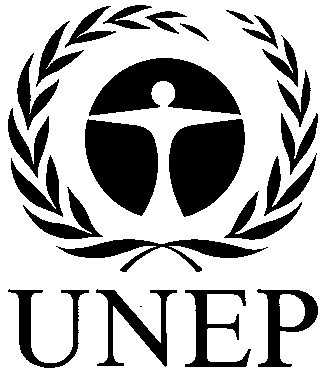 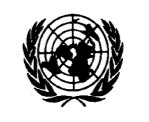 CBD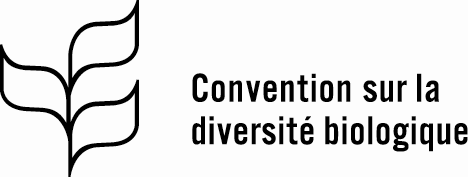 Distr. GÉNÉRALECBD/COP/DEC/XIII/112 décembre 2016FRANÇAIS ORIGINAL : ANGLAIS106.Micronésie (Étatsfédérés de)107.Monaco108.Mongolie109.Monténégro110.Mozambique111.Myanmar